Chemistry answers section 2Activity 2.1.1:C:O = 3:8  Therefore Mass of O = mass of C x 8/3 = 6 x 8/3 = 16 gH is 1/9 of the total mass: 1/9 x 36 g = 4 g and O is 8/9 of the total mass: 8/9 x 36 = 32 g.Activity 2.1.2:Mass product = mass A + mass B = 300g + 100g = 400 gMass B = Mass AB – Mass A = 25g – 10g = 15 gMass NaCl = Mass CaCl2  + Mass Na2CO3  - Mass CaCO3 = 2.12g + 2.20g – 2.90g = 1.42 gMass calcium oxide = Mass calcium + Mass oxygen = 40.0g + 16.0g = 56.0 gMass oxygen used up = Mass magnesium oxide - Mass magnesium = 40.0g – 24.0g = 16.0 gActivity 2.1.3:Methane gas reacts with oxygen to form carbon dioxide gas and water vapour.
For balancing:CH4(g)  +  O2(g)  →  CO2(g)  +  H2O(g)
LHS: 1C, 4H, 2O        RHS: 1C, 2H, 3OCH4 (g)  +  O2(g)  →  CO2(g)  +  2H2O(g)  
LHS: 1C, 4H, 4O        RHS: 1C, 4H, 4OThe equation is balanced: CH4 (g)  +  O2(g)  →  CO2(g)  +  2H2O(g)  
Silver nitrate reacts with aqueous sodium chloride to form solid silver chloride and aqueous sodium nitrate
For balancing:AgNO3(aq)  +  NaCl(aq)   →  AgCl(s)  +  NaNO3(aq)
LHS: 1Ag, 1NO3-, 1Na, 1Cl   RHS: 1Ag, 1NO3-, 1Na, 1ClThe equation is balanced.
Solid sodium reacts with water to form aqueous sodium hydroxide and hydrogen gas.For balancing:Na(s)  +  H2O(l)  →  NaOH(aq) + H2(g)
LHS: 1Na, 2H, 1O    RHS: 1Na, 1OH, 2HNa(s)  +  2H2O(l)  →  2NaOH(aq) + H2(g)
LHS: 1Na, 4H, 2O    RHS: 2Na, 4H, 2O2Na(s)  +  2H2O(l)  →  2NaOH(aq) + H2(g)
LHS: 2Na, 4H, 2O    RHS: 2Na, 4H, 2OThe equation is balanced: 2Na(s)  +  2H2O(l)  →  2NaOH(aq) + H2(g)Ammonia gas breaks down (decomposes) to form nitrogen gas and hydrogen gas.

For balancing
NH3(g)   →   N2(g)  +  H2(g)	LHS: 1N, 3H,    RHS: 2N, 2H2NH3(g)   →   N2(g)  +  H2(g)
LHS:  2N, 6H    RHS: 2N, 2H2NH3(g)   →   N2(g)  +  3H2(g)
LHS: 2N, 6H    RHS: 2N, 6H

The equation is balanced:  2NH3(g)   →   N2(g)  +  3H2(g)
Sodium bicarbonate solid decomposes to form sodium carbonate, carbon dioxide gas and water vapour.
NaHCO3(s)   →  Na2CO3(s)  +  CO2(g)  +  H2O(g) 
LHS: 1Na, 1H, 1C and 3O    RHS: 2Na, 2C, 6O, 2H2NaHCO3(s)   →  Na2CO3(s)  +  CO2(g)  +  H2O(g)LHS: 2Na, 2H, 2C and 6O    RHS: 2Na, 2C, 6O, 2H

The equation is balanced: 	2NaHCO3(s)   → Na2CO3(s)  +  CO2(g)  +  H2O(g)Activity 2.2 1A dozen.Work out (by calculation, not by weighing), the average mass of a single unit of each product e.g. a single grain of rice, and add this information to your table.Now calculate the number of units in each bag, and add this information to your table.Now calculate the number of units in a 1000 g bag of each product and add the information to the table.When a product is made up of very small units that would be difficult or tedious to count out e.g. rice and sugar, mass is an easier unit of measurement. Larger items are easy to handle and count.The lower the mass of an individual unit, the greater the number of units required to make up 1000 g. So sugar, with the smallest particles has the greatest number of units per 1000 g, and apples, which are the heaviest have the lowest number of units per 1000 g.To get the same number of items of different products different masses would need to be weighed.The same mass for each customer would supply the same number of units.1 atom =  0.000 000 000 000 000 000 000 01 g  (1 x 10-23 g) 
x no of atoms = 1.00 g
x = 1.00 x 1/(1 x 10-23) = 1 x 1023
You must weigh 1 x 1023 atoms to get a mass of 1 g.Atoms are invisible to us therefore cannot be counted.Activity 2.2.2: Relating atomic number and massThe mass of a single atom of each element is equal to the atomic number on the Periodic Table for that element.The mass in grams of 6.02 x 1023 atoms of a particular element is equal to the mass of one atom (amu) of that element.The mass of 6.02 x 1023 atoms of a particular element is equal to the atomic mass number in grams.The mass of 6.02 x 1023 atoms of a particular element becomes an easily measured amount (in grams) in the laboratory. So we can relate mass (in grams) of a subsatnce to a particular number of atoms.Activity 2.2.3: Mass, moles and Avogadro’s Number RAM Ca = 40.08 amu  → mass of 1 mole = 40.08 gMass of 1 mole of nickel atoms = 58.69 g →  Mass of 0.235 moles = 0.235 x 58.69 g = 13.79 g1 mole contains 6.02 x 1023 atoms  →  0.250 moles contains 0.250 x 6.02 x 1023 atoms → 1.51 x 1023 atoms1 mole of arsenic contains 6.02 x 1023 arsenic atoms →  3.2 moles contains 3.2 x 6.02 x 1023 atoms = 19.26 x 1023 = 1.93 x 1024 atoms6.02 x 1023 atoms of aluminium have a mass of 26.98 g  →   3.02 x 1023 atoms have a mass = (3.02 x 1023/6.02 x 1023) x 26.98 g 
=  13.54 g6.02 x 1023 atoms of caesium have a mass of 132.9 g  →  10 000 atoms have a mass = (1.0 x 104/6.02 x 1023) x 132.9 g = 1.7 x 10-20
Activity 2.2.4: 

The molar mass of the compound would be the sum of the molar masses of the constituent elements of the compound.CO2 would have a molar mass = 12.01 + (2 x 16.00) = 44.01 gMass of C = 12.01 g; Mass of O = 32.00 gNaOH would have a molar mass = 22.99 + 16.00 + 1.01 = 40.00 gMass of Na = 22.99 g; Mass of O = 16.00 g; Mass of H = 1.01 gH2SO4 would have a molar mass = (2 x 1.01) + 32.06 + (4 x 16.00) = 98.08 gMass of H = 2.01 g; Mass of S = 32.06 g; Mass of O = 64.00 gActivity 2.2.5: Working with formula and molar massesAnswer the following questions and place your answers in a table like the one suggested below:
The % (by mass) is the mass of each element present in any mass of the compound e.g. in CO, C forms 42.88% of the total mass and O  forms 57.12% of the total mass.The % will stay constant for a particular compound (Law of Constant composition) but it varies between different compounds. The percentage composition (by mass) of elements in a compound is the ratio of all the elements present in the compound expressed as a percentage of their relative masses.A compound composed of 4 different elements would have 4 % composition values to describe its composition – one for each of the component elements.Activity 2.2.6:Molar mass CO2 = 12.01 + (2 x 16.00) = 44.01
% C in CO2 = 12.01/44.01 x 100% = 27.29%
Mass C in 150 g = 27.29/100 x 150.0 g = 40.94 gMolar mass CO = 12.01 + 16.00 = 28.01
% C in CO2 = 12.01/28.01 x 100% = 42.88%
Mass C in 150 g = 42.88/100 x 150.0 g = 64.32 gMolar mass CH4 = 12.01 + (4 x 1.01) = 16.05
% C in CO2 = 12.01/16.05 x 100% = 74.83%
Mass C in 150 g = 74.83/100 x 150.0 g = 112.24 gMolar mass CaCO3 = 40.08 +12.01 + (3 x 16.00) = 100.09
% C in CO2 = 12.01/100.09 x 100% = 12.00%
Mass C in 150 g = 12.00/100 x 150.0 g = 18.00 gMolar mass CH3COOH = (2 x12.01) + (2 x 16.00) + (4 x 1.01) = 60.05
% C in CO2 = (2 x 12.01)/60.05 x 100% = 39.98%
Mass C in 150 g = 39.98/100 x 150.0 g = 59.98 gTrick question! The symbol is Cl for chlorine and no C is present!
Activity 2.2.7:From mass and molar mass one can calculate number of moles (n): 
n = mass/ RMM = 21.0 g/44.01 g = 0.477
From n and volume at STP one can calculate actual volume:
n = actual vol/molar vol  so actual vol = n x molar vol = 0.477 x 22.41 dm3
= 10.7 dm3From actual vol and molar vol (at 25oC, 1 atm) one can calculate n:
n = actual vol/molar vol = 0.0573 dm3/24.47 dm3 =  1.40
From n and RMM of NO one can calculate the mass of NO:
n = mass/RMM  so mass = n x RMM = 1.40 g.mol-1 x  (14.01 + 16.00) g = 42.0 g6.02 x 1023 molecules of H2 occupy 22.41 dm3 at STP
2.44 x 1019 molecules of H2 occupy 22.41 dm3 x (2.44 x 1019)/( 6.02 x 1023) at STP = 9.08 x 10-4 dm31 mole of O2 has a mass of 2 x 16.00 g = 32.00 g and occupies 22.41 dm3 at STP.
55.0 g of O2 would occupy 55.0 g/32.00 g x 22.41 dm3 =  38.5 dm31 mole of N2 has contains 6.02 x 1023 molecules and occupies 24.47 dm3 at STP
5.0 x 1022 molecules of N2 would occupy  5.0 x 1022/6.02 x 1023 x  24.47 dm3 =  2.03 dm3Activity 2.2.8:RMM NaOH = 22.99 + 16.00 + 1.01 =  40.00 g.mol-1
Moles NaOH = mass/RMM = 17.0 g/ 40.00 g.mol-1 = 0.425 mol
Concentration = moles/volume = 0.425 mol/0.250 dm3 =  1.70 mol.dm3RMM CuSO2.5H2O = 63.55 +32.06 + (7 x 16.00) + (10 x 1.01) =  217.7 g.mol-1
Moles CuSO2.5H2O = mass/RMM = 300.0 g/217.7 g.mol-1 = 1.38 mol
Concentration = moles/volume = 1.38 mol/750 x 10-3 dm3 =  1.84 mol.dm3RMM HCl = 1.01 + 35.45 = 36.46 g.mol-1
Moles HCl = mass/RMM = 8.3 g/36.46 g.mol-1 =  0.228 mol
Volume = moles/concentration = 0.228 mol/ 6.0 M = 0.038 dm3 = 38 ml RMM NaCl = 22.99 + 35.45 = 58.44 g.mol-1
Moles present = concentration x volume = 3.2 mol.dm3 x  50.0 x 10-3 dm3 = 0.16 moles
Mass present = moles x RMM = 0.16 mol x 58.44 g.mol-1 = 9.4 gRMM CaCl2 = 40.08 + (2 x 35.45) = 110.98 g.mol-1
Moles CaCl2 = mass/RMM = 4.55 g/110.98 g.mol-1 = 0.04 mol
Concentration = moles/volume = 0.04 mol/0.150 dm3 =  0.27 mol.dm3 RMM FeCl3 = 55.85 + (3 x 35.45)  = 162.2 g.mol-1
Moles present = concentration x volume = 0.200 mol.dm3 x  2.00 dm3 = 0.400 moles
Mass present = moles x RMM = 0.400 mol x 162.2 g.mol-1 = 64.9 gActivity 2.2.9:CH2CH2OH2OCH2Activity 2.2.10:EFM = 12.01 + 1.01 + 1.01 = 14.03 g/moleNo of multiples in molecular formula = Molar mass/EFM = 60.0 g/mole/29.02 g/mole = 2Molecular formula = C2H4O2A hydrocarbon is made from C and H atoms only. If 85.7% is C, 100 – 85.7= 14.3% is HEFM = 12.01 + 1.01 + 16.00 = 29.02 g/moleNo of multiples in molecular formula = Molar mass/EFM = 84.0 g/mole/14.03 g/mole = 6Molecular formula = C6H12EFM = (55.85 x 3) + (16.00 x 4) = 231.55 g/moleNo of multiples in molecular formula = Molar mass/EFM = 231.4 g/mole/231.55 g/mole = 1Molecular formula = Fe3O4
EFM = (12.01 x 3) + (1.01 x 5) + (16.0 x 3) = 89.08 g/moleNo of multiples in molecular formula = Molar mass/EFM = 175.0 g/mole/89.08 g/mole = 1.96 = 2Molecular formula = C6H10O6

EFM = 14.01 + (1.01 x 2) = 16.02 g/moleNo of multiples in molecular formula = Molar mass/EFM = 32.05 g/mole/16.02 g/mole = 2Molecular formula = N2H4
Activity 2.2.11: 1 meat patty + 3 lettuce leaves + 2 slices of tomato = 1 hamburger4 hamburger buns4 meat patties4 x 3 = 12 lettuce leaves4 x 2 = 8 slices of tomatoThree hamburgers possible. There are too many buns for 3 meat patties which need 3 buns, 3 x 3 = 9 lettuce leaves and 3 x 2 = 6 tomato slices. A bun, 3 lettuce leaves and 2 slices of tomato will be left over.Four hamburgers possible. Four meat patties need 4 buns, 4 x 3 = 12 lettuce leaves and 4 x 2 = 8 tomato slices. All the ingredients will be used up.Three hamburgers possible. All the buns and patties will be used up. Nine (3 x 3) lettuce leaves and 3 x 2 = 6 tomato slices will be used. Three lettuce leaves and 2 slices of tomato will be left over.Three hamburgers possible. Four buns and patties need 4 x 3 = 12 lettuce leaves and 4 x 2 = 8 slices tomato. There are too few of both. For 3 hamburgers need 3 buns, 3 x 3 = 9 lettuce leaves and 3 x 2 = 6 slices tomato. So left over will be 1 bun, 1 patty, 2 lettuce leaves and 3 tomato slices.Number of hamburger patties possible = total mass mince/ mass of 1 patty = 1500 x 1000 g/200g = 7500. Therefore 7500 hamburgers can be made from 1500 kg mince.Percentage product (hamburgers) made
= actual product/expected product x 100% 
= 7/10 x 100 = 70%All the ingredients have to be present in the correct proportion to use up all of the ingredients with no waste. The proportion is: 1 bun:1 patty: 3 lettuce leaves:2 tomato slices.The mass of mince determines the number of patties possible. The same is true of the mole and relative molar mass and Avogadro’s number – 1 molar mass contains 6.02 x 1023 particles so any other mass will contain a proportion of particles determined by the ratio of that mass to the molar mass.Burning of patties leads to wastage – other ingredients can no longer be used up. SO this determines the percentage yield which will be lower than the originally expected yield. An employee who burns patties would probably be fired because of wastage of ingredients and therefore money (profits).H2 represents 1 mole of hydrogen gas which contains 2 atoms of hydrogenO2 represents 1 mole of oxygen gas which contains 2 atoms of oxygenH2O represents 1 mole of water which contains 2 atoms of hydrogen and 1 atom of oxygenState symbols: g means gas and l means liquidThe equation is not balanced.
Balanced equation:  2H2(g)   +   O2(g)     →    2H2O(l)In a balanced equation the Law of Conservation of Mass is obeyed since all the atoms on the LHS are accounted for on the RHSThe reaction ratio for H2:O2 is 2:1One mole of oxygen requires 2 moles of hydrogen to react completelyTwo moles of product would be expectedThe mass needed can be worked out from the molar mass.
mass H needed = 2 x (1.01 x 2) = 4.02 g
mass O needed = 16.00 x 2 = 32.00 gMass of product to be expected = 
2 x (1.01 x 2) + (16.00 x 2) = 36.02gOne mole hydrogen occupies 22.41dm3 
Two moles hydrogen are required = 2 x 22.41dm3 = 44.82 dm3
One mole of oxygen is needed = 22.41dm34 moles of hydrogen could react with 2 moles of oxygen. With only 1 mole of oxygen present only 2 moles of hydrogen would be used up. So oxygen limits the amount of product that can be formed. It is the limiting reactant.2 moles of hydrogen could react with 1 mole of oxygen to produce 2 moles of water (from the balanced equation). Five moles of oxygen would be left over and hydrogen would be the limiting reactant.Activity 2.2.12:1 mole of H2SO4 can give 1 mole of Na2SO4 
5 mole of H2SO4 can give 5 mole of Na2SO4 			1 mole of H2SO4 requires 2 moles of NaOH
3 mole of H2SO4 requires 6 moles of NaOH		6 moles of NaOH are needed (question 2)
RMM of NaOH = 22.99 + 16.00 + 1.01 = 40.00 g.mol-1
Mass of 6 moles = 6 x 40.00 g = 240.0 g				1 mole of H2SO4 requires 2 moles of NaOH
20 moles of NaOH is excess NaOH – only 2 moles are required for the acid present. 18 moles of NaOH will be left over.1 mole of H2SO4 requires 2 moles of NaOH.
NaOH is present in excess – only 2 moles of NaOH are needed. 
1 mole of H2SO4 can give 1 mole of Na2SO4			Yes 5-2 = 3 moles of NaOH will be left over.
RMM of NaOH = 22.99 + 16.00 + 1.01 = 40.00 g.mol-1
Mass of 3 moles = 3 x 40.00 g = 120.0 g				1 mole of H2SO4 and 2 moles of NaOH give 1 mole of Na2SO4
RMM of Na2SO4 = (2 x 22.99) + 32.07 + (4 x 16.00) = 142.1 g.mol-1
Mass of  1 mole of Na2SO4 = 1 x 142.1 = 142.1 g		% yield = actual mass/theoretical mass x 100%
 	= 131.5 g/142.1 g x 100% = 92.5%				Answers 2.2.13:30.97 amu12.01 g65.39 g238.03 amu39.10 g								
1 mole contains 6.02 x 1023 atoms
2.3 moles contain 2.3 x  6.02 x 1023 atoms = 1.38 x 10241 mole contains 6.02 x 1023 molecules
4.13 moles contain 4.13 x  6.02 x 1023 molecules = 2.49  x 1024	
RMM Ag2SO4 	= (2 x 107.87) + 32.07 + (4 x 16.00) g.mol-1
 			=  311.8 g.mol-1RMM SF6	 	= 32.07 + (6 x 19.00) g.mol-1
 			=  146.1 g.mol-1RMM Mn(NO3)2 	= 54.94 + (2 x 14.01) + (6 x 16.00) g.mol-1
 			=  179.0 g.mol-1RMM N2O5 	= (2 x 14.01)  + (5 x 16.00) g.mol-1
 			=  110.0 g.mol-1RMM Sr3(PO4)2 	= (3 x 87.62) + (2 x 30.97) + (8 x 16.00) g.mol-1
 			=  452.8 g.mol-1				
RMM Fe2O3 	= (2 x 55.85)  + (3 x 16.00) g.mol-1
 			=  159.7 g.mol-1
% Fe		= (2 x 55.85)/159.7 x 100% 
 			= 69.9%
% O		= (3 x 16.00)/159.7 x 100% 
 			= 30.1%RMM C8H18 	= (8 x 12.01)  + (18 x 1.01) g.mol-1
 			=  114.3 g.mol-1
% C		= (8 x 12.01)/114.3 x 100% 
 			= 84.1%
% H		= (18 x 1.01)/114.3 x 100% 
 			= 15.9%					
RMM Fe2O3 	= (2 x 55.85)  + (3 x 16.00) g.mol-1
 			=  159.7 g.mol-1
% Fe		= (2 x 55.85)/159.7 x 100% 
 			= 69.9%
Mass of Fe in 1000.0 kg of iron oxide 	= 69.9/100 x 1000.0 kg
 						= 699.0 kg			
STP means a temperature of 0oC (273 K) and a pressure of 
1 atmosphere (100 kPa)							
Molar volume is the volume occupied by one mole of any gas at
a particular temperature and pressure.				
RMM CO2		= 12.01 + (2 x 16.00) = 44.01 g.mol-1
Moles CO2		= mass/RMM = 100.0 g/44.01 g.mol-1 
 				= 2.27 mol
1 mole CO2 contains 6.02 x 1023 molecules
2.27 moles contains 2.27 x 6.02 x 1023 molecules =  1.37 x 1024 molecules
 										
At 0oC and 1 atm pressure, 1 mole of gas will occupy 22.4 dm3
If the volume is 1.00 dm3 the number of moles = 1 x 1.00/22.4 = 0.045	
 2.0 moles of K2SO4contains 2 x 2.0 = 4.0 moles of K atomscontains 2 x 1.0 = 2.0 moles of S atoms = 2.0 x 32.07 g of S atoms 
= 64.1 g of S atomscontains 4 x 2.0 = 8.0 moles of O atoms = 8.0 x 6.02 x 1023 O atoms
= 48.2 x 1023 O atoms = 4.8 x 1024 O atomscontains 2 x 1.0 = 4.0 moles of formula units of compound
= 4.0 x 6.02 x 1023 formula units = 2.4 x 1024 formula unitsRMM K2SO4 = (2 x 39.10) + 32.07 + (4 x 16.00) = 174.3 g.mol-1
Mass of 2.0 moles = 2.0 x 174.3 g = 348.6 g		
RMM NaCl = 22.99 + 35.45 g.mol-1 = 58.44 g.mol-1
Moles NaCl = 1.75 g/58.44 g.mol-1 = 0.03 moles
Concentration = moles/volume = 0.03 mol/0.363.5 dm3 
 			= 0.08 mol.dm3RMM C12H22O6 = (12 x 12.01) + (22 x 1.01) + (6 x 16.00) g.mol-1 = 262.34 g.mol-1
Moles C12H22O6 = 20.0 g/262.34 g.mol-1 = 0.08 moles
Concentration = moles/volume = 0.08 mol/0.250 dm3 
 			= 0.32 mol.dm3				
Moles of sugar present = 2.5
 	RMM of sugar		= 262.34 g.mol-1
 	Mass of sugar		= moles x RMM = 2.5 x 262.34 g 
 				= 655.9 g					
6 moles								Molar volume at STP 	= 22.4 dm3
6 moles would occupy 6 x 22.4 dm3 = 134.4 dm3 		5 moles CH4(g) need 10 moles O2(g)
7 moles O2(g) are available, so O2(g) is limiting
7 moles O2(g) will convert 7/2 = 3.5 moles CH4(g)
3.5 moles CH4(g) would produce 3.5 moles CO2(g)	RMM O2 = (2 x 16.00) = 32.00 g.mol-1
Moles O2 	= mass/RMM = 1000.0 g/ 32.00 g.mol-1
 		= 31.25 moles
31.25 moles O2 will convert 31.25/2 moles CH4 = 15.63 moles
RMM CH4 = 12.01 + (4 x 1.01) g.mol-1 = 18.05 g.mol-1
Mass of CH4 	= moles x RMM = 15.63 g x 18.05 g.mol-1
 			= 282.1 g					
Molar mass CaCO3 	= 40.08 + 12.01 + (3 x 16.00) g/mole 
 					= 100.09 g/mole
 	Molar mass CaO = 40.08 + 16.00 g/mol = 56.08 g/mole
 	Ratio of CaO: CaCO3 = 56.08:100.09 (56.08/100.09)
 	Number of grams CaCO3 present = 20.7 g 	Theoretical mass of CaO possible = 20.7g x 56.08/100.09 
 		= 11.6 g
 	Actual yield = 6.81 g
 	% yield 	= actual yield /theoretical yield x 100% 
 			= 6.81/11.6 x 100 % 
 			= 58.7 %
Activity 2.2.14DAActivation energy (Ea) is the minimum amount of energy for a reaction to occur. It is the amount of energy required to create an activated complex.A catalyst changes the reaction mechanism, in the process lowering the activation energy. Increase concentration by distillation of a solventIncrease concentration by increasing pressure of a gas, Increase temperatureAdd a catalystThe reaction is exothermic. The ΔH is -100 KJ/mol which means heat is released.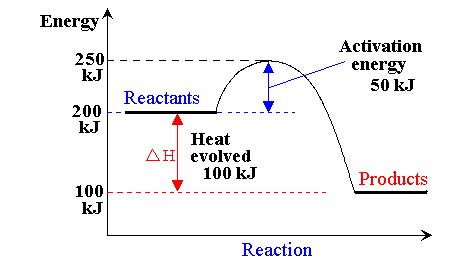 Add a catalystActivity 2.2.15:  The reaction would go to the right hand side (RHS)The reaction would go to the left hand side (LHS)The reaction would go to the right hand side (RHS) – in the direction of fewer moles.The reaction would go to the left hand side (LHS) – in the direction of more moles.There would be no change.The reaction would go to the left hand side (LHS)The reaction would go to the right hand side (RHS)A catalyst does not affect the equilibrium – it increases reaction rate.You could increase the concentration of A or B and reduce the temperature. If gases were involved a pressure change could also be made. 
N2(g)  +  3H2(g)   ⇌   2NH3(g)   -∆HTowards the RHSTowards the LHS as the reaction is exothermic so the shift is towards the endothermic side to lower heat released.Increasing pressure would drive the reaction to the RHS which is the side with fewer moles of gas present.Removing NH3 would pull the reaction to the RHS.A catalyst would increase the rate at which equilibrium is reached but would not shift the equilibrium.Not too high temperature, high pressure, catalyst, removing product as it is formed.
Answers 2.2.16:A reaction that is in dynamic equilibrium is one in which the rate of the forward reaction and the rate of the reverse reaction are equal, so the concentrations of reactants and products no longer change.			Le Chatelier’s Principle states that if a reversible reaction that is in a state of dynamic equilibrium is disturbed by changing the conditions, the reaction will do what it can to oppose that change.						For a reversible reaction between gases, if the forward reaction is exothermic raising the temperature?						For a reversible reaction between gases, if the forward reaction is endothermic raising the temperature increases the yield.					Equilibrium remains the same and CO concentration does not change 
    									 Equilibrium moves to the left and CO concentration increases	Equilibrium moves to the right and CO concentration decreases	Equilibrium moves to the right and CO concentration decreases	The Haber Process			N2(g)   +   3H2(g)     ↔     2NH3(g)		Activity 2.2.17:Sulfuric acid: H2SO4
Table salt: NaCl
Sodium hydroxide: NaOH
Hydrochloric acid: HCl
Potassium hydroxide: KOHIn acids H is the common element, The common ion would be H+In bases O and H are common elements. The common ion would be OH-HCl(aq)  + NaOH(aq)   →  NaCl(aq)  + H2O(l)
The acid and the base react with each other to produce salt and water. Water is neutral and so is salt. So, as more and more NaOH is added to the HCl the point will be reached where the solution is neutral. If still more NaOH is added it will become an excess which cannot be neutralised by the acid any longer and the solution will become basic, turning the litmus paper blue.Answers 2.2 18:HNO3(aq)   +   KOH (aq)    →     KNO3(aq)  +   H2O(l)Zn(s)  + CuSO4(aq)  →  ZnSO4(aq)  +  Cu(s)H2SO4(aq)   +  2NaOH (aq)    →     Na2SO4(aq)  +   2H2O(l)2HCl(aq)   +   Mg(OH)2(s)    →     MgCl2(aq)  +   2H2O(l)CH4(g)  + 2O2(g)  →  CO2(g)  +  2H2O(g)

Reactions 1, 3 and 4 are neutralization reactions. Water is a product in each of these reactions. The salts are potassium nitrate, KNO3, sodium sulfate, Na2SO4 and magnesium chloride, MgCl2Answers 2.2 19:An acid is a substance that releases hydrogen (H+) ions when placed in water
A base is a substance that releases hydroxide (OH-) ions when placed in water
An alkali is a base which is soluble in water
A salt is the product of a reaction between an acid and a base
A neutral solution is one which is neither acidic nor alkaline										
One can use litmus paper. Place red and blue litmus paper into the solution/liquid. If the red paper turns blue and the blue paper remains blue, the solution is a base.    If the blue paper turns red and the red paper remains red, the solution is an acid.    Litmus papers are not really suitable for measuring neutral solutions.									The alkaline solution and the acidic solution start to react with each other. Initially there is too little alkaline solution to neutralise all the acid so the litmus paper would stay reddish in colour. As more alkaline solution is added more and more of the acid is neutralised until there is neither acid nor base in the mixture. As more alkaline solution is added the solution will become more alkaline because there is no acid left to neutralise it and the litmus paper will turn blue.				Activity 2.2.20: Answer the following multiple choice questions:Which of these acids is most likely to be dangerous? BWhich statement about bases is true? BWhich statement about alkalis is true? BLitmus paper that is placed in an acidic solution: CA liquid is tested for pH using a universal indicator. The colour shown is green. This means that the liquid is: AA liquid that has a pH of 6.5 is: BThe contents of your stomach have a pH of 1. What does this mean? CWhen an acid reacts with a metal hydroxide the products formed are: AThe products of a reaction with acid are a salt, carbon dioxide and water. What is the substance reacting with the acid? BWhich acid could be used to manufacture a fertilizer called ammonium nitrate? CWhat gas is produced when magnesium reacts with sulfuric acid? CWhat salt is formed when copper oxide reacts with nitric acid? BA Brønsted-Lowry base is: BWhich of the following statements is true? BA hydrogen ion (H+) is the same as a: AProductMass of 12 units(g)Average mass of 1 unit (g)Mass of the bag of product (g)Number of units per bagNumber of units in a 1000 g bag of producte.g. Rice(e.g. 12 grains of rice)(e.g. 1 grain of rice)(e.g. mass of whole bag of rice)(e.g. number of grains of rice in the bag)(e.g. number of grains of rice in a bag weighing 1000 g)Rice0.0125 x 12 = 0.150.15/12 = 0.012510001 x 1000.00/0.0125 = 80 00080 000Sugar0.0017 x 12 = 0.020.02/12 = 0.00175001 x 500/0.0017 =2941117.65 = 2941117 (whole units)2941117 x 1000/500 = 5882234Apples118.15 x 12 = 1417.801417.80/12 = 118.15 15001 x 1500/118.15 = 12.69 = 13 (must be whole apples!)13 x 1000/1500 = 8.67 = 9 (whole number)Dried beans0.97 x 12 = 11.6411.64/12 = 0.975001 x 500.00/0.97 = 515.46 = 515 (whole units)515 x 1000/500 = 1030Eggs61.28 x 12 = 735.36735.36/12 = 61.28750 1 x 750/61.28 = 12.24 = 12 (whole number)12 x 1000/750 = 16 COAlCl3H2OFe2O3Type structureMoleculeFormula unitMoleculeFormula unitMolar mass (g)12.01 + 16.00 = 28.0126.98 + (3 x 35.45) = 133.33(2 x 1.01) + 16.00 = 18.02(2 x 55.85) + (3 x 16.00) = 159.70Total atomic mass first element (g)12.0126.982.02111.70Atomic mass second element (g)16.00106.3516.0048.00% first element12.01/28.01 x 100% = 42.88%26.98/133.33 x 100% = 20.24%2.02/18.02 xx 100% = 11.21%111.70/159.70 xx 100% = 69.94%% second element16.00/28.01 x 100% = 57.12%106.35/133.33 x 100% = 79.76%16.00/18.02 x 100% = 88.79%48.00/159.70 x 100% = 30.06%Total %42.88% + 57.12% = 100%20.24% + 79.76% = 100%11.21% + 88.79% = 100%69.94% + 30.06% = 100%Mass first element per 100 g42.88/100 x 100g = 42.88g20.24/100 x 100g = 20.24g11.21/100 x 100g = 11.21g69.94/100 x 100g = 69.94gMass second element per 100 g57.12/100 x 100g = 57.12g79.76/100 x 100g = 79.76g88.79/100 x 100g = 88.79g30.06/100 x 100g = 30.06gElementsCHO% mass40.06.753.3Mass (g) in 100g sample40.0/100 x 100g = 40.06.7/100 x 100g = 6.753.3/100 x 100g = 53.3Molar mass (g/mole)12.011.0116.00No of moles =        mass/molar mass40.0/12.01 = 3.336.7/1.008 = 6.6553.3/16.00 = 3.34Divide both sides by lower value to give a whole number of 1 for one element at least3.33/3.33 = 16.65/3.33 = 23.34/3.33 = 1Empirical formulaCH2OCH2OCH2OElementsCH% mass85.714.3Mass (g) in 100g sample85.7/100 x 100g = 85.714.3/100 x 100g = 14.3Molar mass (g/mole)12.011.01No of moles =        mass/molar mass85.7/12.01 = 7.1414.3/1.008 = 14.19Divide both sides by lower value to give a whole number of 1 for one element at least7.14/7.14= 114.19/7.14= 2Empirical formulaCH2CH2ElementsFeO% mass72.327.7Mass (g) in 100g sample72.3/100 x 100g = 72.327.7/100 x 100g = 27.7Molar mass (g/mole)55.8516.00No of moles =        mass/molar mass72.3/55.85 = 1.2927.7/16.00 = 1.73Divide both sides by lower value to give a whole number of 1 for one element at least1.29/1.29= 11.73/1.29= 1.34To convert both numbers to whole numbers, x31 x 2 = 31.34 x 3 = 4Empirical formulaFe3O4Fe3O4ElementsCHO% mass40.05.753.3Mass (g) in 100g sample40.0/100 x 100g = 40.05.7/100 x 100g = 5.753.3/100 x 100g = 53.3Molar mass (g/mole)12.011.0116.00No of moles =        mass/molar mass40.0/12.01 = 3.335.7/1.01 = 5.6453.3/16.00 = 3.33Divide both sides by lower value to give a whole number of 1 for one element at least3.33/3.33 = 15.64/3.33 = 1.73.33/3.33 = 1To convert both numbers to whole numbers, x3353Empirical formulaC3H5O3C3H5O3C3H5O3ElementsNH% mass87.412.6Mass (g) in 100g sample87.4/100 x 100g = 87.412.6/100 x 100g = 12.6Molar mass (g/mole)14.011.01No of moles =        mass/molar mass87.4/14.01 = 6.2412.6/1.01 = 12.48Divide both sides by lower value to give a whole number of 1 for one element at least6.24/6.24 = 112.48/6.24= 2Empirical formulaNH2NH2